Un tétromino est une figure géométrique composée de 4 carrés, reliés par les côtés.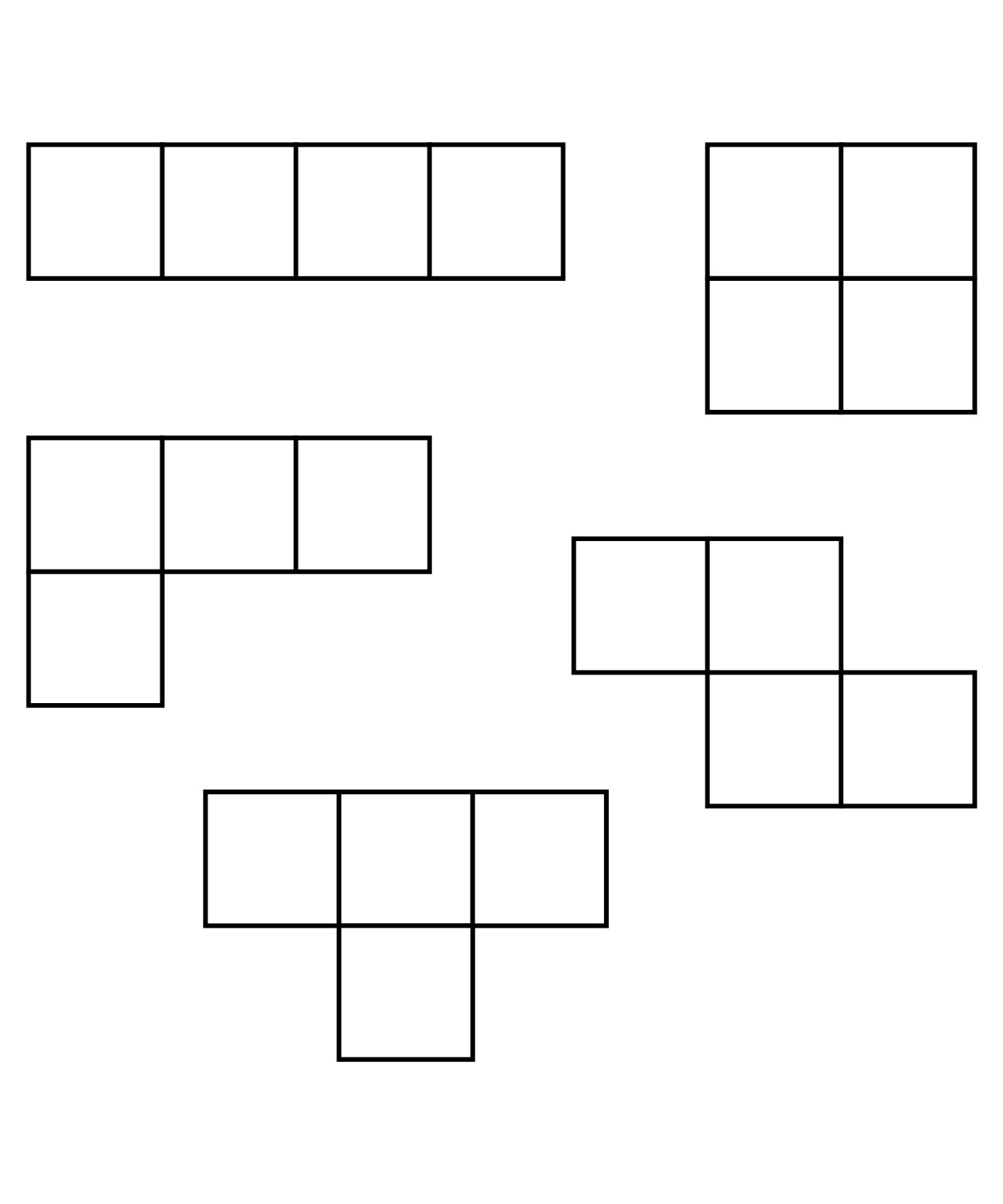 